荒野を進むイスラエルの民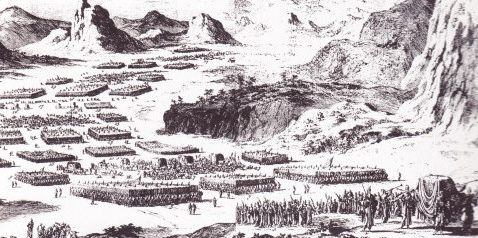 ヨシュアとカレブ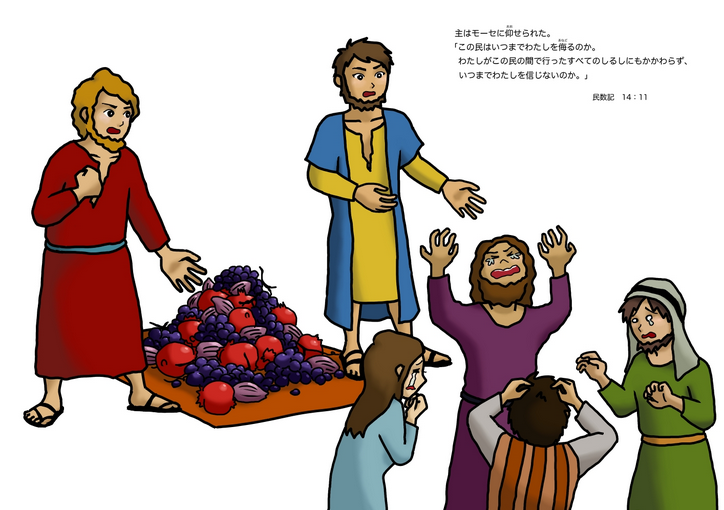 